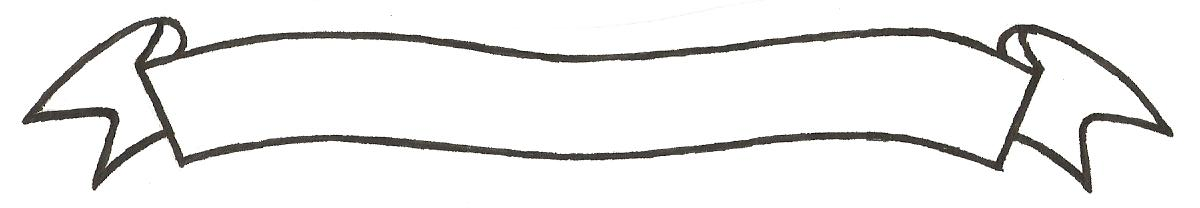 MERU UNIVERSITY OF SCIENCE AND TECHNOLOGYP.O. Box 972-60200 – Meru-KenyaTel: 020-2069349, 061-2309217. 064-30320 Cell phone: +254 712524293, +254 789151411Fax: 064-30321Website: www.must.ac.ke  Email: info@must.ac.keUniversity Examinations 2015/2016FOURTH YEAR FIRST SEMESTER EXAMINATION FOR THE DEGREE OF  BACHELOR OF COMMERCE BFC 3431:  FINANCIAL MODELING AND FORECASTING DATE: APRIL 2016						     		TIME: 2 HOURSINSTRUCTIONS:  Answer question one and any other two questions.QUESTION ONE (30 MARKS)The following information relates to the demand of a leading juice in katheri town since the year 2001.Required:Forecast the demand for the year 2005 (actual demand is provided) using the following Models  Three period Moving average.  						(3 marks)Weighted moving average. (use the weights of 0.5, 0.3)  		(3 marks)Exponential smoothing (use   					(4 marks)Naïve method  								(2 marks)Regression analysis  							(7 marks)Trend equation  								(5 marks) rule  									(3 marks)Distinguish between a forecast from a projection  			(3 marks)Explain any FIVE variations that may be observed in a Time series Data  (5 marks)QUESTION TWO (20 MARKS) Jakong’o presented the following income statement for its period ending December 2014Additional InformationThe sales are expected to grow at 20%, Variable costs are always 60% of the salesFixed costs are expected to grow at 5%.Depreciation is charged at 5% on the book valueCurrent assets are based on 75% of gross assets. Interest is charged at 10% non-reducing Debt repayment will be suspended to finance growth and additional capital injected.Tax rate is 35%.Dividend payout ratio is 80%Current ratio is 2:1:11.  Total assets turnover ratio is expected to improve by 25%.Prepare a proforma income statement and balance sheet for 2015.  (20 marks)QUESTION THREE (20 MARKS)Muizimiwa consultants were hired by Nkubu County Government to establish the relationship between sales and profits of an income generating unity of the County Education Ministry.  The consultants collected the information indicated below and analyzed it using Ms Excel Data Analysis tool.  Super Mazembe, the lead consultant has approached you to assist him in the successful completion of the research project. Required: Sketch the data using a suitable graph  					(4 marks)Indicate the linear regression equation obtained from the regression statistics  (2 marks)Interpret the overall performance of the model as well as the parameters  (4 marks)Using the information provided, estimate the profit when sales are Ksh. 360 million  											(3 marks)Does a good association between two variables prove cause and effect?  (3 marks)Is extrapolation more reliable than interpolation  				(4 marks)QUESTION FOUR (20 MARKS)Baba Ite group of companies deal in sale of guns in the past, it sold an average of 4, 000 pistols each year.  On the average each year it sold 800 units in quarter one, 1,400 in quarter two, 1,200 in quarter three and 600 in quarter four.  What will be the forecast for next year sale  									(6 marks)The demand and forecast information of Live Wire Company over a 12 month period is shown in the following tableCalculate:Mean absolute deviation (MAD)  					(4 marks)Mean absolute percentage error (MAPE)  				(4 marks)Mean square error (MSE)  						(4 marks)Running sum forecast errors (RSFE) 					(4 marks)Tracking signal  								(4 marks)Assuming that the control limits for the tracking signal are , what can be concluded about the quality forecast?  					(4 marks)QUESTION FIVE (20 MARKS)The following information relates to Wazeia Traders for the year 2015.Notes:All amounts are state in Kshs. Credit sales are collected 40% in the month the sales are made, balance in the month following the sales. Collection form credit sales are subject to 4% discount if, payment is received in the month of sales and 2% if payment is received in the following month.  12% of the creditors are paid in the month of purchase while the rest are paid the following month. Required:Prepare a cash budget clearly showing the cash inflows, cash outflows and net cash flows  (9 marks)Explain briefly the coefficients of correlations 				 (5 marks)Explain briefly any SIX Limitations of Budgeting  				(6 marks) Year20012002200320042005Inflation rate8.0%8.5%12.0%9.0%11.0%Actual Demand12,84413,39413,98813,48513,770Forecast Demand 12,830.0013,393.0013,972.0013,489.00SalesVariable costFixed cost DepreciationEBITInterestPBT TaxPATdividendRetained earning Shs.”000”21,60012,9604,3202,4001,9204201,5005259751,6201,080SUMMARY OUTPUT SUMMARY OUTPUT SUMMARY OUTPUT Regression Statistics Regression Statistics Multiple R0.9118R Square 0.8314Adjusted R Square0.8145Standard Error 17.0822Observations 12ANOVASignificance FRegression 114,386.1814,386.1849.300.00Residual 102,918.01291.80Total 1117,304.19CoefficientsStandard Error T Stat P-value Lower 95%Upper 95%Intercept 24.997911.26752.21860.0508(0.1076)50.1034Sales 0.03080.00447.02150.00000.02100.0406Period123456789101112Demand200275250200313438413400488588538550Forecast 1902262622983283704054414775135495851st July 2015 cash at bank342,000Salaries and wages estimated 72,000Interest payable on 31st August 201542,000June July August September Estimated Cash sales 612,000852,000924,000738,000Credit sales 612,000492,000852,000732,000Purchases 972,0001,032,0001,452,0001,092,000Other expenses payable in month 132,000144,000138,000